Borders Buddies signposting list – virtual and live activities and information/advice for people in TweeddaleBorders Buddies is a project which supports people to reconnect after the pandemic. If you have been struggling to get back to normal activities, whether shopping or attending a group, please get in touch with ruth.n@otbds.org to see if we can help (Ruth 07711 210431)Below are some of the opportunities in the local community – this list is not exhaustive. Please also see local press, individual venues and Facebook for more informationGarden Buddies – for all agesAt Greener Peebles (formerly Peebles CAN) Community garden – volunteering on Tuesdays and Fridays, contact ruth.n@otbds.org if you’d like a buddy to go with: https://www.facebook.com/Peebles-Community-Action-Network-453500054671941Activities and support for younger people and familiesFor new mums: Mummies and Babies group on FacebookWhat’s on for parents and children: https://www.facebook.com/groups/997093440306830Facebook group: Borders Families Wellbeing Facebook group https://www.facebook.com/groups/201324394327541Cardrona mums and toddlers: https://www.facebook.com/groups/667161513386518For parents and families:Facebook group: Borders Families WellbeingParentSpace: https://www.facebook.com/Parent4ParentsGreener Peebles (formerly Peebles CAN) Community garden – volunteering and parents and kids’ sessions: https://www.facebook.com/Peebles-Community-Action-Network-453500054671941For children and/or parentsThe Harris Trust, for neurodivergent children in the Borders: https://harristrust.org/Branching Upwards – nature connection activities in the Peebles area, some funded places during holidays, see https://www.facebook.com/branchingupwardsNomad Beat – various music groups for all ages and abilities, see their website or Facebook https://www.facebook.com/Nomad-Beat-136076969738328Peeblesshire Youth Trust to support children with the transition to high school: https://www.facebook.com/PeeblesshireyouthtrustWhat’s on in Peebles? Facebook group: https://www.facebook.com/groups/622144894504381Groups and classes in Peebles Facebook group: https://www.facebook.com/groups/654919541233048Eastgate TheatreVarious classes including dance, drama, music for different age groupsFor older people Paths for All: health walks/easy walks and some dementia-friendly walks, in Scottish Borders contact Denise Carmichael 01835 826702 
denise.carmichael@scotborders.gov.uk http://www.vcborders.org.uk/ Tuesday 14.00 U3A Peebles monthly zoom meetings 2nd Tuesday of each month-guest speakers. Dementia-friendly Tweeddale: dropin for people living with dementia, friends and family carers – Peebles Masonic Hall, 2nd and 4th Thursday of month, 2.30-4.30Tide events for and by people living with dementia: https://www.tide.uk.net/online-learning-events/ Luminate – Scotland’s creative ageing organisation: https://www.luminatescotland.org/luminateathome Scottish Ballet: classes for people living with MS (‘Elevate’): https://www.scottishballet.co.uk/event/elevate-classes?utm_source=wordfly&utm_medium=email&utm_campaign=ALTElevateMailOutSpring21&utm_content=version_A#dates-and-times Classes for people living with dementia (‘Time to dance’): https://www.scottishballet.co.uk/event/time-to-dance Generations Working Together: https://generationsworkingtogether.org/events Dementia Friendly East Lothian - Seaside Singers Dementia Friendly East Lothian - YouTube Trellis therapeutic gardening: https://www.trellisscotland.org.uk/content/seasonal-activities Age Scotland – ‘Around the House in 80 Days’ – gentle exercise videos (also available on DVD, phone 0333 323 2400): https://www.youtube.com/channel/UCnJNplUt68Lw03Z2lwi1J9Q/videos Age Scotland Resources for older groups in Covid: https://www.ageuk.org.uk/scotland/what-we-do/community-development/resources-for-older-peoples-groups-and-organisations/ Live Borders libraries – join online, download eBooks and audio books: https://www.liveborders.org.uk/culture/libraries/elibrary/ And live activities: Walk-it walks and dementia-friendly walks (Tweeddale): 10 am Monday meet at Burgh Hall, Peebles. Contact Brian 01721 720981 Thursday 10.30 Museum Walking for Wellbeing 1 st Thur. of each month meet at Quad of Chambers Inst. Book by calling 07467 917 777 Walk-it Innerleithen Friday 10 am the Vale Club, contact Neil Andrew 07900 908787 From Facebook: The Friday SBC/NHS Innerleithen Health Walk restarts on Friday the 4th of June, meeting at 10am outside the Vale Club, Leithen Crescent, Innerleithen. For prospective new walkers it's open to all grades of walkers, including walkers with carers and wheelchair users. Format walking locally mostly on the flat for an hour with complementary Tea/Coffee served in the Vale Club afterwards (any eats paid for personally). A great way to get fresh air and catch up with fellow walkers. Brand new Walk starting in Clovenfords: Starts 18th August Clovenfords– Dementia Friendly Every week on a Wednesday at 10am.  Meet just outside Clovenfords Hotel in Clovenfords.  Contact – Graham 0780 5483096 OPEN Walkerburn: Wednesday 10.00 Walk it Walk Meet at Alexandra Park call Alice 07974 782 016 Gentle movement class (Traquair Village Hall) - there is a waiting list but as restrictions ease more will be allowed in, contact Shauna Innerleithen town history walk 7 August and other dates – 6pm-8pm meet Memorial Hall 07468599074 Golf in Society – access to golf for all abilities – I have arranged for them to visit Peebles Golf Club on 5 August – watch this space! Tweed Valley Railway Path Volunteers – 07468599074 Monday 13.00-15.00 Peebles CAN Community Garden Volunteer Sessions email: info@peeblescan.org Tuesday 10.00-Noon Peebles CAN Comm. Garden Volunteer Sessions email: info@peeblescan.org Friday 10-noon as above St Ronan's Wells Garden Volunteer Group – 07739031868 Friday 14.30-16.00 Walking Football Peebles Drill Hall/Whitestone Park All Welcome Craft Box for seniors - 01721 723123, 07752 515132 (Mandy Durkin) - Innerleithen and starting in other locations soon Cheyne Gang Singing Group for those with breathing difficulty. - 07570415266 Virtual singing exercises to watch and do online: https://www.thecheynegang.com/homeexercises Red Cross calendar – online/downloadable pdf  
Eastgate - Nomad Beat Musical Memories for people living with dementia/their carers, contact Nomad Beat 07859 774006 or see Eastgate programmeSupport for less able people/people with mobility issues The Food Train: for shopping delivery, Meal Makers and other support around food 01896 751750 https://www.thefoodtrain.co.uk/ Living Streets – tips on doing a street audit and a step by step Action plan to support you to get out and about: https://www.livingstreets.org.uk/media/5382/action-plan.pdf Tweeddale Access Panel – a voice/ for people living with disability in Peebles - next meeting online at 7.00pm on Wednesday 25 August. Contact Frank Drummond for link: tweeddaleap@gmail.com Government rules around mobility scooters: Here is a link to the British Government website, where you can find further links to the rules for using mobility scooters on roads and pavements – https://www.gov.uk/mobility-scooters-and-powered-wheelchairs-rules/vehicle-tax-registration-and-insurance Other useful sources of advice and information The Bridge (Tweeddale/Eildon)  BAVS (Berwickshire) – for advice on Covid-19 risk assessments for community settings and much more For volunteering opportunities in your area: http://www.vcborders.org.uk/ Digital Buddies: project by Outside the Box, to connect older people digitally, support, resources and devices/data available, contact christine@otbds.org Mental wellbeing support (anonymous, 24/7) for adults: Togetherall provides a supportive, online community for all residents aged 16 and over living within the Scottish Borders. Trained professionals are available 24/7 and there is a choice of safe therapeutic services, including online self-help courses. www.togetherall.com Trauma counselling - (via Zoom or in Hawick) A Positive Start CIC – pay as you can £10 upwards (normal price £35 per session) Mental wellbeing support for young people (anonymous, 24/7): Kooth is an online counselling and emotional wellbeing support service providing young people age 11-18 (up to 19th birthday) with a safe and secure means of accessing support from a professional team of qualified counsellors. www.kooth.com Quarriers Resilience for Wellbeing Service which offers emotional health and wellbeing support for our young people. Their service will also be available as part of the upcoming summer activity programme being provided by ourselves, Live Borders and other partners. More information about Quarriers is available at: www.quarriers.org.uk/services/borders-resilience-for-wellbeing or by emailing: borders@quarriers.org.uk To support your mental wellbeing - courses (online, in your own time) and other resources/support at the Wellbeing College: https://www.wellbeingcollege.org.uk/courses/self_study_course_material/d189/ MedicAlert 01908 951045 Medicalert.ork.uk bracelet £9.95, membership £32 pa  Borders Buddies is a project by Outside the Box, funded in the last year by SB Community Fund (Tweeddale)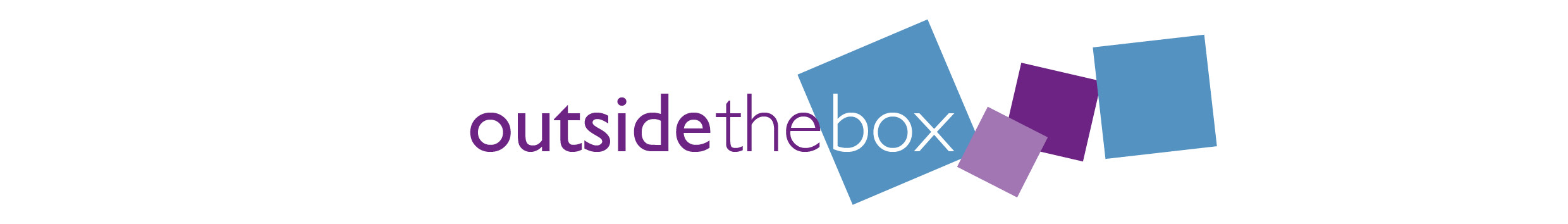 